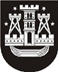 KLAIPĖDOS MIESTO SAVIVALDYBĖS TARYBASPRENDIMASDĖL KLAIPĖDOS MIESTO SAVIVALDYBĖS TARYBOS 2010 M. SPALIO 28 D. SPRENDIMO NR. T2-316 „DĖL KLAIPĖDOS MIESTO SAVIVALDYBĖS BIUDŽETINIŲ SPORTO ĮSTAIGŲ SPORTO BAZIŲ NAUDOJIMO TVARKOS APRAŠO PATVIRTINIMO“ PAKEITIMO2014 m. sausio 30 d. Nr. T2-5KlaipėdaVadovaudamasi Lietuvos Respublikos vietos savivaldos įstatymo 18 straipsnio 1 dalimi, Klaipėdos miesto savivaldybės taryba nusprendžia:1. Pakeisti Klaipėdos miesto savivaldybės biudžetinių sporto įstaigų sporto bazių naudojimo tvarkos aprašą, patvirtintą Klaipėdos miesto savivaldybės tarybos 2010 m. spalio 28 d. sprendimu Nr. T2-316 „Dėl Klaipėdos miesto savivaldybės biudžetinių sporto įstaigų sporto bazių naudojimo tvarkos aprašo patvirtinimo“, ir išdėstyti 10 punktą taip:„10. Suderinusi laiką ir grafiką su paslaugos gavėju, sporto įstaiga pasirašo biudžetinių sporto įstaigų sporto bazių naudojimo sutartį (priedas – sutarties forma), kurios terminas – ne ilgesnis kaip vieni metai. Sudaryti sutartį trejų metų laikotarpiui su galimybe sutartį pratęsti dar dvejiems metams galima tik gavus Klaipėdos miesto savivaldybės administracijos direktoriaus sutikimą.“.2. Skelbti šį sprendimą Teisės aktų registre ir Klaipėdos miesto savivaldybės interneto tinklalapyje.Savivaldybės meras Vytautas Grubliauskas